О временном приостановлении личного приема граждан и дополнительных мер по недопущению распространения новой короновирусной инфекции  В связи с угрозой распространения  на территории  Российской Федерации новой короновирусной инфекции ( 2019-nCoV), в соответствии со статьей 14 Федерального закона от 21 декабря 1994 года № 68-ФЗ « О защите населения и территорий от ЧС природного и технического характера», а также в целях обеспечения соблюдения положений Федерального закона от 30 марта 1999 года № 52-ФЗ « О санитарно-эпидемиологическом благополучии населения», Постановлений Главного государственного санитарного врача Российской Федерации от 24 января 2020года №2 « О дополнительных мероприятиях по недопущению завоза и распространения новой короновирусной инфекции. вызванной 2019-nCoV», от2 марта2020года №5 « О дополнительных мерах по снижению рисков  завоза и распространения новой короновирусной инфекции, вызванной  2019-nCoV» руководствуясь частью 6 статьи 43 Федерального закона от 6 октября 2003 года №131-ФЗ « Об общих принципах организации местного самоуправления в Российской Федерации», пунктом2.1 Методических рекомендаций по режиму труда органов государственной власти, органов местного самоуправления и организаций с участием государства, направленных Министерством труда и социальной защиты населения Российской Федерации от 16 марта 2020 года №19-0/10/П-2262,  в целях соблюдения требований и рекомендаций , предусмотренных Указом Главы Башкортостан от 18 марта 2020 года №УГ-111, Администрация  сельского поселения Бурлинский сельсовет муниципального района Гафурийский район Республики Башкортостан постановляет: 1. Временно ограничить личный прием граждан в  администрации сельского поселения Бурлинский сельсовет муниципального района Гафурийсикий район Республики Башкортостан и рекомендовать гражданам обращаться в письменной форме посредством подачи обращений по электронной почте или почте России.2. Управляющей делами Суфияновой И.М. 1) принимать меры по профилактике распространения новой короновирусной инфекции( 2019-nCoV) в Администрации сельского поселения Бурлинский сельсовет.2) ограничить доступ в Администрацию сельского поселения лиц не являющихся работниками АСП3) Управляющей делами АСП Бурлинский сельсовет  Суфияновой И.М. ознакомить всех работников с методическими рекомендациями по режиму труда  органов государственной власти, органов местного самоуправления и организаций с участием государства, направленных Министерством труда и социальной защиты населения Российской Федерации 16 марта 2020 года № 19-0/10/П-2262. 4) организовать проведение 2 раза в сутки качественной уборки с проведением дезинфекции дверных ручек, подоконников , рабочих столов, кресел, выключателей, поручней, перил, мест общего пользования , а также проводить дезинфекцию воздухаГлава сельского поселенияБурлинский сельсовет                                                            Хайретдинов А.К.БАШКОРТОСТАН РЕСПУБЛИКАҺЫГАФУРИ РАЙОНЫ МУНИЦИПАЛЬ РАЙОНЫ БУРЛЫАУЫЛ СОВЕТЫАУЫЛ БИЛӘМӘҺЕХАКИМИӘТЕ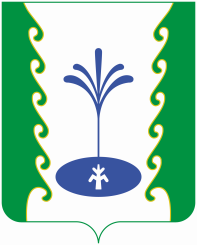 РЕСПУБЛИКА БАШКОРТОСТАНАДМИНИСТРАЦИЯ СЕЛЬСКОГО ПОСЕЛЕНИЯ БУРЛИНСКИЙСЕЛЬСОВЕТМУНИЦИПАЛЬНОГО РАЙОНА ГАФУРИЙСКИЙ РАЙОН 453060, Fафури районы, 
Бурлы ауылы, Казан урамы, 21
Тел. 2-33-01, 2-33-21453060, Гафурийский район,
с. Бурлы, ул. Казанская, 21
Тел. 2-33-01, 2-33-21АРАРРАСПОРЯЖЕНИЕ«25» март 2020 й.№ 7/1«25»  марта  2020 г.